Publicado en  el 08/07/2016 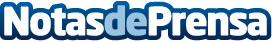 Red Eléctrica publica su primera memoria de Empresa Saludable Datos de contacto:Nota de prensa publicada en: https://www.notasdeprensa.es/red-electrica-publica-su-primera-memoria-de_1 Categorias: Recursos humanos Otras Industrias http://www.notasdeprensa.es